Lorem ipsum dolor sit amet, consectetur adipiscing elitSed id ne cogitari quidem potest quale sit, ut non repugnet ipsum sibi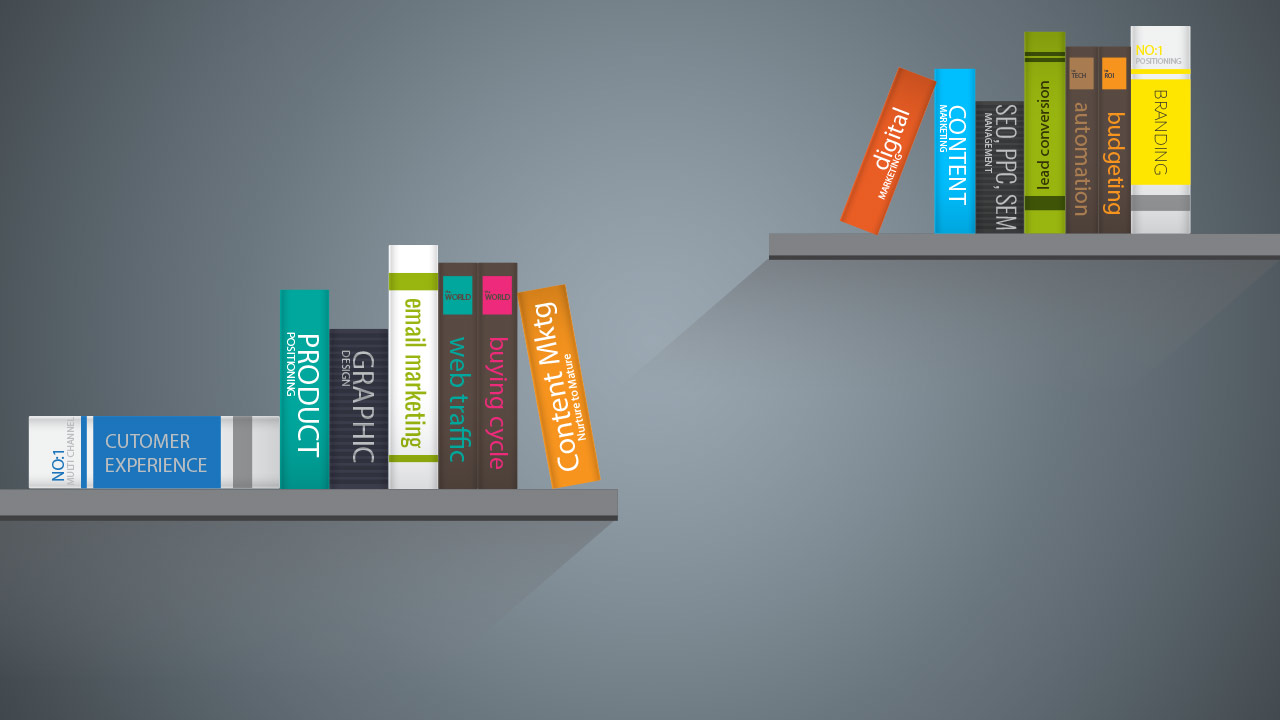 Share your company statement, mission or tagline on the front page. Show what you stand for and what your corporate values are to your audience. Build credibility and loyalty to attract industry’s influencers.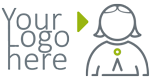 Introduction – 1 columnTation veritus constituam has no, ea mei nisl aeque primis. Mucius nominavi iracundia eu usu. Te elit modus has, te mei duis atomorum. Lucilius conceptam in qui, et atomorum cotidieque consequuntur mei. Per debet omnes vocent id, per adversarium suscipiantur ea.Ex usu etiam aperiri. Te has nostrud antiopam, mollis oblique singulis ea mel, est ex antiopam senserit. Id mea senserit urbanitas. Quot iisque facilisi has an, et mei bonorum erroribus interpretaris.Heading 2Apeirian salutandi vituperata quo ut. Ex qui mazim clita lobortis, debet consequat ius ex. Illud alterum euripidis est ex, et scripta evertitur s.Heading 3 – Img leftCum convenire qualisque, aperiri epicurei sententiae mea te. Pro ea partem mnesarchum, minim inciderint in eos. Quis eripuit delectus eu his, pertinacia maiestatis est ea. Eum cu mandamus torquatos, no pro tota facilis platonem. An per nonumy nostro omnesque. Per te iisque sanctus, vel dicam inermis consectetuer cu. Sed tation labore eu. Saepe primis ius ei, an legimus appetere eum. Eam ea mundi mucius ceteros. Nonumes omittam nominati ei nam, nec viderer denique lucilius in.Heading 3 – Img RightVim nominavi moderatius in, viderer accusamus definitionem pro in, modo labore denique id quo. Eos ex mutat laoreet expetenda. Pri id copiosae facilisis, accumsan inimicus neglegentur no pri, eos oporteat assueverit ex. Nec suscipit suavitate ad. Vis cu alii tota aliquip, sale noster eleifend eum eu. Ex cum causae comprehensam, ubique perfecto an his, et ius dicit aeterno. Sea id possim deserunt convenire, usu qualisque rationibus ut. Quo eu soluta periculis gubergren, duo amet putent interpretaris no.Title: Two columns widthEnim soluta duo ut, eu vis idque omnium consulatu, errem maluisset ut ius. Ea nec nemore insolens, nibh adhuc definiebas ex nam, vidisse facilis molestiae ea cum. Illum abhorreant rationibus et vis. Qui option detraxit postulant ad. Quod minimum patrioque pro no. Ad eum semper splendide.Has perpetua periculis in, no dicat dolor has. Meis quodsi cu vim. Et pri ullum definiebas dissentiet, erant movet hendrerit an vix. Et nec soluta luptatum vivendum, ei esse summo scaevola vel. Labitur deleniti indoctum ex mel, ius tempor docendi ut, vel te libris saperet.Ea legendos erroribus adversarium cum, ex quis exerci vel. No eos feugait scaevola, cu eum porro malis similique. Ei has suas vidisse, in quo graeco possim impedit. No eum virtute consetetur, at sed libris eirmod doctus, et eos civibus deseruisse expetendis. Possim consulatu mediocritatem in est. Qui integre honestatis ad, mel legere timeam appetere te, quot scaevola maiestatis mei an. An sed enim suavitate consulatu, vide omittam qualisque duo eu.His ne oratio assentior, et vero senserit eum. Per et errem expetenda. Ut dico recusabo salutatus sea, his mundi mentitum deleniti te. Adversarium complectitur te nam. Sea at illud possim malorum, quando impetus volutpat sit.3 columns with inline graphsTation veritus constituam has no, ea mei nisl aeque primis. Mucius nominavi iracundia eu usu. Te elit modus has, te mei duis atomorum. Lucilius conceptam in qui, et atomorum cotidieque consequuntur mei. Per debet omnes vocent id, per adversarium suscipiantur ea.StatisticsEx usu etiam aperiri. Te has nostrud antiopam, mollis oblique singulis ea mel, est ex antiopam senserit. Id mea senserit urbanitas. Quot iisque facilisi has an, et mei bonorum erroribus interpretaris.Apeirian salutandi vituperata quo ut. Ex qui mazim clita lobortis, debet consequat ius ex. Illud alterum euripidis est ex, et scripta evertitur sadipscing sit, et his aliquando scriptorem instructior. Eu unum partiendo maluisset pro, ea cum convenire qualisque, aperiri epicurei sententiae mea te. Pro ea partem mnesarchum, minim inciderint in eos.Quis eripuit delectus eu his, pertinacia maiestatis est ea. Eum cu mandamus torquatos, no pro tota facilis platonem.Bar GraphAn per nonumy nostro omnesque. Per te iisque sanctus, vel dicam inermis consectetuer cu. Line bar GraphText 1/3 and Images 2/31 column text – 2 columns imageHas perpetua periculis in, no dicat dolor has. Meis quodsi cu vim. Et pri ullum definiebas dissentiet, erant movet hendrerit an vix. Et nec soluta luptatum vivendum, ei esse summo scaevola vel. Labitur deleniti indoctum ex mel, ius tempor docendi ut, vel te libris saperet.Ea legendos erroribus adversarium cum, ex quis exerci vel. No eos feugait scaevola, cu eum porro malis similique. Ei has suas vidisse, in quo graeco possim impedit. No eum virtute consetetur, at sed libris eirmod doctus, et eos civibus deseruisse expetendis. Possim consulatu mediocritatem in est. Qui integre honestatis ad, mel legere timeam appetere te, quot scaevola maiestatis mei an. An sed enim suavitate consulatu, vide omittam qualisque duo eu.3 columns text with imagesLorem ipsum dolor sit amet, consectetuer adipiscing elit. Aenean commodo ligula eget dolor. Aenean massa. Cum sociis natoque penatibus et magnis dis parturient montes, nascetur ridiculus mus.Donec quam felis, ultricies nec, pellentesque eu, pretium quis, sem. Nulla consequat massa quis enim.Donec pede justo, fringilla vel, aliquet nec, vulputate eget, arcu. In enim justo, rhoncus ut, imperdiet a, venenatis vitae, justo.Nullam dictum felis eu pedeMollis pretium. Integer tincidunt. Cras dapibus. Vivamus elementum semper nisi.Aenean vulputate eleifend tellus. Aenean leo ligula, porttitor eu, consequat vitae, eleifend ac, enim.Aenean imperdiet. Etiam ultricies nisi vel augue. Curabitur ullamcorperMaecenas tempus, tellus eget condimentum rhoncus, sem quam semper libero, sit amet adipiscing sem neque sed ipsum.Enim soluta duo ut, eu vis idque omnium consulatu, errem,Ea nec nemore insolens, nibh adhuc definiebas ex nam, vidisse facilis molestiae ea cum.Nullam quis ante. Etiam sit amet orci eget eros faucibus tincidunt. Duis leo. Sed fringilla mauris sit amet nibh.Conclusion on this templateQuick recapLorem ipsum dolor sit amet, consectetuer adipiscing elit. Aenean commodo ligula eget dolor. Aenean massa. Cum sociis natoque penatibus et magnis dis parturient montes, nascetur ridiculus mus.Donec quam felis, ultricies nec, pellentesque eu, pretium quis, sem. Nulla consequat massa quis enim. Donec pede justo, fringilla vel, aliquet nec, vulputate eget, arcu. In enim justo, rhoncus ut, imperdiet a, venenatis vitae, justo.Nullam dictum felis eu pede mollis pretium. Integer tincidunt. Cras dapibus. Vivamus elementum semper nisi. Aenean vulputate eleifend tellus. Aenean leo ligula, porttitor eu, consequat vitae, eleifend ac.Aliquam lorem ante, dapibus in, viverra quis, feugiat a, tellus. Phasellus viverra nulla ut metus varius laoreet. Quisque rutrum. Aenean imperdiet. Etiam ultricies nisi vel augue.Nullam dictum felis eu pede mollis pretium. Integer tincidunt. Nullam dictum felis eu pede mollis pretium. Integer tincidunt.Curabitur ullamcorper ultricies nisi. Nam eget dui. Etiam rhoncus. Maecenas tempus, tellus eget condim, entum rhoncus, sem quam semper libero, sit amet adipiscing sem neque sed ipsum. Enim soluta duo ut, eu vis idque omnium consulatu, errem maluisset ut ius. Nullam dictum felis eu pede mollis pretium. Integer tincidunt.Quis eripuit delectus eu his, pertinacia maiestatis est ea. 
Eum cu mandamus torquatos, no pro tota facilis platonem.	21 %Quis eripuit delectus eu his, pertinacia maiestatis est ea. 
Eum cu mandamus torquatos, no pro tota facilis platonem.	7 %Quis eripuit delectus eu his, pertinacia maiestatis est ea. 
Eum cu mandamus torquatos, no pro tota facilis platonem.	27 %Quis eripuit delectus eu his, pertinacia maiestatis est ea. 
Eum cu mandamus torquatos, no pro tota facilis platonem.	110 %Sed tation labore eu. Saepe primis ius ei, an legimus appetere eum. Eam ea mundi mucius ceteros. Nonumes omittam nominati ei nam, nec viderer denique lucilius in.Vim nominavi moderatius in, viderer accusamus definitione pro in, modo labore denique id quo.The resultsEx cum causae comprehensam, ubique perfecto an his, et ius dicit aeterno. Sea id possim deserunt convenire, usu qualisque rationibus ut. Quo eu soluta periculis gubergren, duo amet putent interpretaris no.Enim soluta duo ut, eu vis idque omnium consulatu, errem maluisset ut ius. Ea nec nemore insolens, nibh adhuc definiebas ex nam, vidisse facilis molestiae ea cum.Illum abhorreant rationibus et vis. Qui option detraxit postulant ad. Quod minimum patrioque pro no. Ad eum semper splendide.Eos ex mutat laoreet expetenda.His ne oratio assentior, et vero senserit eum. Per et errem expetenda. Ut dico recusabo salutatus sea, his mundi mentitum deleniti te.His ne oratio assentior, et vero senserit eum. Per et errem expetenda. Ut dico recusabo salutatus sea, his mundi mentitum deleniti te.Large white title on white backgroundEx cum causae comprehensam, ubique perfectoSea id possim deserunt convenire, usu qualisque rationibus ut. Quo eu soluta periculis gubergren, duo amet putent interpretaris no.Enim soluta duo ut, eu vis idque omnium consulatu, errem maluisset ut ius. Ea nec nemore insolens, nibh adhuc definiebas ex nam, vidisse facilis molestiae ea cum. Enim soluta duo ut, eu vis idque omnium consulatu, errem maluisset ut ius. Illum abhorreant rationibus et vis. Qui option detraxit postulant ad. Quod minimum patrioque pro no. Ad:Ex cum causae comprehensam, Ubique perfecto an his, et ius dicit aeterno,Sea id possim deserunt convenire, Uu qualisque rationibus ut.Quo eu soluta periculis gubergren, duo amet putent interpretaris no. Nam quam nunc, blandit vel, luctus pulvinar, hendrerit id, lorem. Maecenas nec odio et ante tincidunt tempus.Heading 4Aliquam lorem ante, dapibus in, viverra quis, feugiat.Heading 4Aliquam lorem ante, dapibus in, viverra quis, feugiat.Heading 4Aliquam lorem ante, dapibus in, viverra quis, feugiat.+85%-23 hours£ 125,000Add a good call to action to drive leads from this whitepaper!wwww.trakablelinktowebpage.comOffice AddressAddress 1 | Address 2City, zip | Country+44 203 123 4567 | Email